План работы школьного спортивного клуба «СТРИЖИ»на 2020-2021 учебный год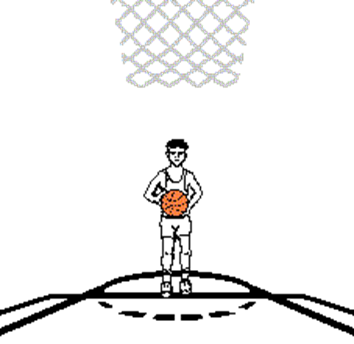 №МесяцОрганизационные мероприятияОтветственный1Сентябрь1.      Организация проведения внутришкольных соревнований по легкоатлетическому кроссу2.      Медико- педагогический контроль3.      Консультации для родителей по вопросам физического воспитания детей в семьеКлассные руководителиУчитель физической культуры2Октябрь1.      Круглый стол для учащихся 8-9 классов «Подготовка юных судей и инструкторов по игровым видам спорта»2.      Подготовка и проведение школьных соревнований по подвижным играм3.      Подготовка и проведение соревнований «Чудо- шашки», по волейболу4.      Консультации для родителей по вопросам физического воспитания детей в семье5.      Контроль за проведением гимнастики и физкультминутокУчитель физической культурыКлассные руководители3НоябрьОрганизация и проведение дня здоровьяПодготовка и проведение школьных соревнований по настольному теннисуКонсультации для родителей по вопросам физического воспитания детей в семьеКлассные руководителиУчитель физической культуры4Декабрь1.      Участие в юношеских играх2.      Участие в плановых соревнованиях3.      Контроль за проведением гимнастики и физкультминуток4.      Подготовка и проведение школьных соревнований по баскетболу5.      Консультации для родителей по вопросам физического воспитания детей в семьеУчитель физической культуры, совет клуба5ЯнварьЗаседание совета клуба «СТРИЖИ»   Подведение итогов за полугодие  Отчет спортивно- массового сектора о проведенной работе   Занятия физическими упражнениями и спортивные игры в группах продленного дня3.      Медико- педагогический контроль4.      Консультации для родителей по вопросам физического воспитания детей в семьеПредседатель совета клуба, ответственный за спортивно- массовый секторВрач, медсестраУчитель физической культуры6Февраль1.      Подготовка и проведение спортивного праздника « А ну-ка парни», посвященный дню защитника Отечества2.      Подготовка и проведение военно- спортивной игры3.      Участие в плановых соревнованиях4.      Подготовка и проведение «Веселых стартов»5.      Консультации для родителей по вопросам физического воспитания детей в семьеСовет клуба, классные руководителиУчитель физической культуры7Март1.      Подготовка и проведение спортивного праздника « А ну-ка девушки», посвященный празднику 8 марта2.      Организация работы по месту жительства учащихсяПомощь в оборудовании спортивных площадокПомощь в проведении спортивных соревнований3.      Консультации для родителей по вопросам физического воспитания детей в семьеУчитель физической культуры, совет клуба, классные руководителиУчитель физической культуры8Апрель1.      Сдача контрольных нормативов по физической подготовленности (или нормы ГТО)2.      Участие в плановых соревнованиях3.      Товарищеские встречи сборных команд школы4.      Семинар с инструкторами- общественниками из числа учащихся 8-9 классов5.      Консультации для родителей по вопросам физического воспитания детей в семьеКлассные руководителиУчитель физической культуры9МайИтоговое засадание клуба «СТРИЖИ»  Подведение итогов года  Отчет председателя совета клуба       Составление плана на следующий учебный год       Организация секций на следующий учебный годСовет клуба 